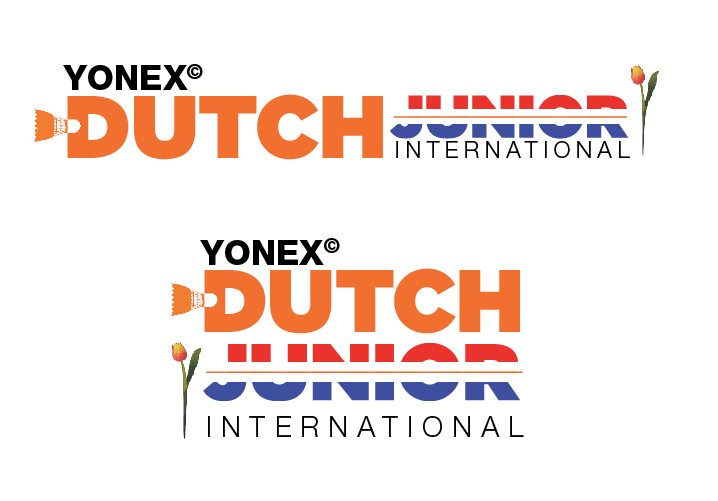 Yonex Dutch Junior International 2020- GRADE A TournamentACCOMMODATION FORMTO: 	Yonex Dutch Junior International Tournament Committee		c/o Mr. Jeroen Kuipers		Phone:	+31624368078	Badmintonhall DEGIRO-hal	Badmintonplein 1	2023 BW Haarlem	The Netherlands		Email:	reservations@dutchjunior.comYonex Dutch Junior International gives you the possibility to book your stay at Hotel Haarlem-Zuid, Hotel Ibis Styles or Youth Hostel Stayokay. Making a hotel reservation via Yonex Dutch Junior International also provides you transport to and from the airport and pick-up from the hotel and badminton hall during the tournament. If you would like to change your booking, please contact Yonex Dutch Junior International via reservations@dutchjunior.com. The Tournament Committee has options on the following accommodations. All prices in Euros for Bed & Breakfast. PLEASE NOTE: Tourist Tax excluded at Hotel Ibis Styles and Youth Hostel Stayokay.HOTEL RATESOUR ASSOCIATION MAKES THE FOLLOWING RESERVATION:Please fill in: number of rooms, arrival and departure date.Please fill in: number of rooms, arrival and departure date.Please fill in: number of players/coaches, arrival and departure date.Date:                                                     Signature:                                                                                                                                                Booking must be done before January 31st 2020. After this date reservation will be possible on request but depending on availability. National Association of:  Representative:  Phone Number: E-mail address:  Billing address for 100% prepayment : Name : Street name and number : Postal code  : City : Country :HotelDistance to HallSingle useDouble useTriple useComfortSingle useComfortDouble useComfort  triple use(6 in total available)p.p.p. nightHotel Haarlem-Zuid5,3 km---€     115,50€ 128,75€ 201,50-Hotel Ibis Styles0,4 km€     97,50€    112,50€   142,50----Youth Hostel Stayokay2,7 km------€     35HotelComfort Single useComfortDouble useComfort Triple useArrival dateDeparture dateHotel Haarlem-Zuid HotelSingle useDouble useTriple useArrival dateDeparture dateHotel Ibis Styles HotelNumber of female playersNumber of male playersNumber of female coachesNumber of male coachesArrival dateDeparture dateYouth Hostel Stayokay